Supplementary MaterialVultures feeding on the dark side: current sanitary regulations may not be enoughLOLA FERNÁNDEZ-GÓMEZ, AINARA CORTÉS-AVIZANDA, ENEKO ARRONDO, MARINA GARCÍA-ALFONSO, OLGA CEBALLOS, EUGENIO MONTELÍO and JOSÉ A. DONÁZARContentsAppendix S1. GPS device settings and time elapsed between consecutive locations.Appendix S2. Analysis of spatial autocorrelation.Appendix S3. Top-ranked models for both response variables FEEDING SITE and VULTURE.Appendix S4. Standard deviation for each random factor in the VULTURE modelling for both Biomass and Resource approaches.Appendix S1. GPS device settings and time elapsed between consecutive locations. Devices were activated one hour before sunrise and turned off one hour after sunset. High-performance setting was active continuously except if we detected a low battery status for several days. Low-performance setting was activated until the battery recovered normal status.  During the study period, the time between consecutive locations ranged from 5 seconds to 14.9 h with a median of 5 min.Appendix S2. Analysis of spatial autocorrelation.For each analysis, we checked the residuals of the best final average models (see below Appendix 3). We used the Moran´s I approximation following Moreira et al. 2018 procedures. I is for Moran´s I, k is the number of nearest neighbours. The results show that no spatial correlation existed for (a): FEEDING SITE or (b) VULTURE analyses. 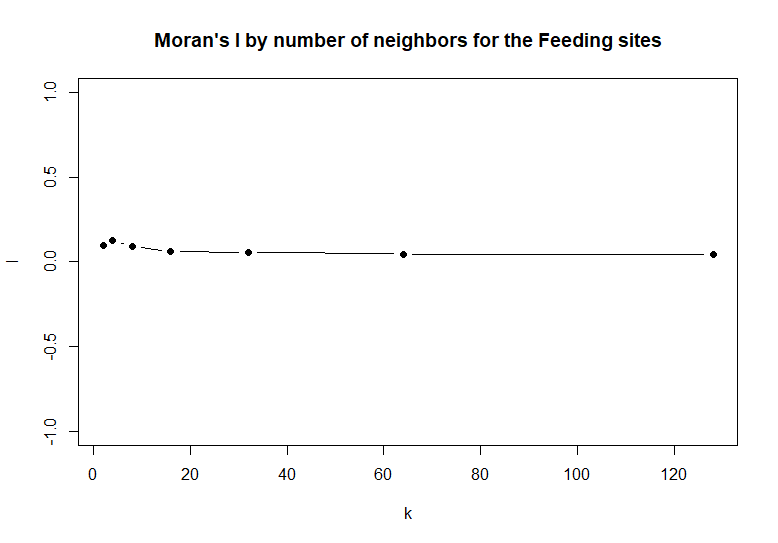 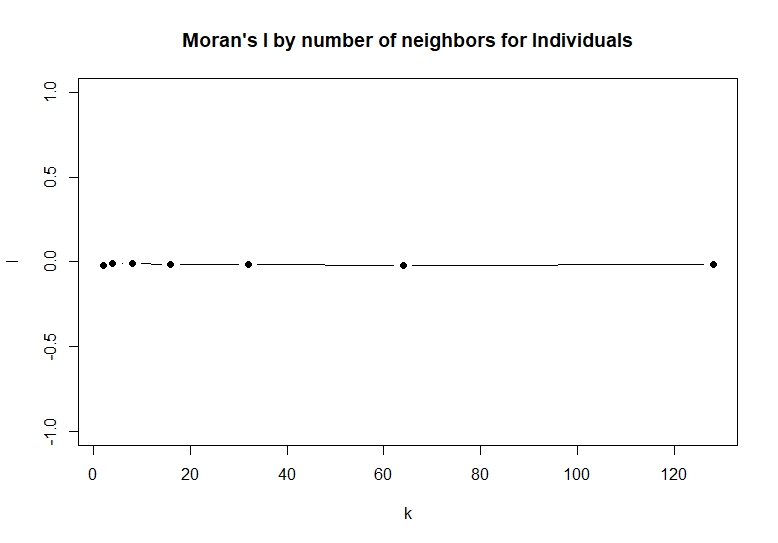 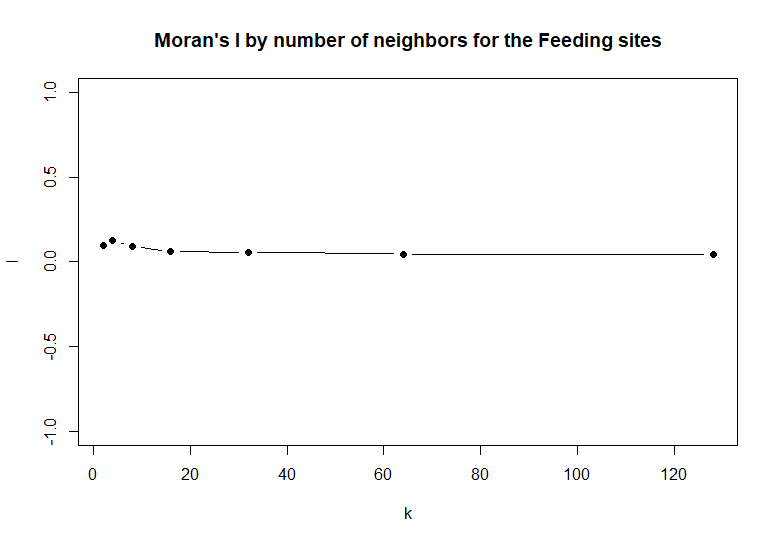 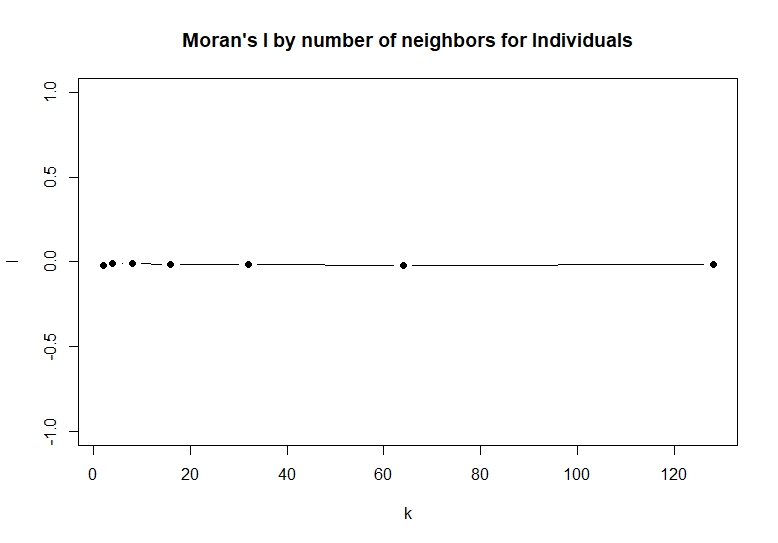 Appendix S3. Top-ranked models for both response variables FEEDING SITE and VULTURE. For both analyses we show up to the competing models (plus the null model) for the biomass models and the resources. Alternative models (∆AICc <2) are bolded. All models include random factors. See variable acronyms and random factors in Web Table 2.Appendix S4. Standard deviation for each random factor in the VULTURE modelling for both Biomass and Resource approaches. Only models within ΔAICc <2 are shown.References Moreira, F., Martins, R.C., Catry, I. & D’Amico, M. (2018). Drivers of power line use by white storks: A case study of birds nesting on anthropogenic structures. J. Appl. Ecol., 55, 2263–2273.Battery statusBattery statusBattery statusBattery statusFullNon-fullClose to security levelUnder security levelGriffon vultureLow-performance setting10 min30 min1 h1 dayGriffon vultureHigh-performance setting5 min20 min30 min1 dayFeeding sites (Resources)ModeldflogLikAICc∆AICcWeightResource + Season + Resource:Season 12-1541.583107.500.000.64Abruptness + Resource + Season + Resource:Season13-1541.163108.721.220.35Resource + Season 8-1550.413116.989.480.01Abruptness + Resource + Season9-1549.913118.0110.510.00Resource7-1555.523125.1617.660.00Abruptness + Resource8-1554.933126.0018.510.00Season4-1596.423200.8893.380.00Abruptness + Season5-1595.783201.6194.120.00Null model3-1600.883207.79100.290.00Abruptness4-1600.183208.40100.910.00Feeding sites (Biomass)ModeldflogLikAICc∆AICcWeightBiomass + Biomass2 + Season + Biomass:Season7-1266.842547.800.000.48Abruptness + Biomass + Biomass2 + Season + Biomass:Season8-1266.522549.191.390.24Biomass + Biomass2 + HFP + Season + Biomass:Season8-1266.812549.781.980.18Biomass + Biomass2 +Abruptness + HFP + Season + Biomass:Season9-1266.502551.193.390.09Biomass + Biomass2 5-1273.602557.269.460.00Abruptness + Biomass + Biomass2 6-1273.322558.7310.930.00Biomass + Biomass2 + HFP 6-1273.522559.1311.330.00Biomass + Biomass2 + Season6-1273.582559.2611.460.00Biomass + Biomass2 +Abruptness + HFP7-1273.252560.6212.820.00Abruptness + Biomass + Biomass2 + Season7-1273.312560.7512.950.00Biomass + Biomass2 + HFP + Season7-1273.512561.1413.340.00Biomass + Biomass2 + Abruptness + HFP + Season 8-1273.242562.6514.850.00Season4-1520.693049.42501.620.00Abruptness + Season5-1520.303050.67502.870.00HFP + Season5-1520.603051.26503.460.00Abruptness + HFP + Season6-1520.243052.58504.780.00Null model3-1524.383054.78506.980.00Abruptness4-1523.963055.96508.160.00HFP4-1524.333056.70508.900.00Abruptness + HFP5-1523.933057.93510.130.00Vulture (Resources)ModeldflogLikAICc∆AICcWeightResource + Breeding + Season10-2699.405418.910.000.05Resource + Season9-2700.985420.061.160.03Resource + Breeding + Season + Sex11-2698.985420.091.190.03Abruptness + Resource + Breeding + Season11-2699.105420.341.440.03Distance + Resource + Breeding + Season11-2699.165420.471.560.02Resource + Breeding 9-2701.205420.491.580.02KDE50 + Resource + Breeding + Season11-2699.355420.841.940.02KDE95 + Resource + Breeding + Season11-2699.375420.881.980.02Distance + Resource + Breeding + Season + Distance:Resource15-2695.505421.252.340.02Resource + Season + Sex10-2700.695421.492.590.01Abruptness + Resource + Breeding + Season + Sex12-2698.685421.522.610.01Abruptness + Resource + Season 10-2700.725421.552.650.01Resource8-2702.765421.612.700.01Distance + Resource + Season10-2700.755421.632.720.01Distance + Resource + Breeding + Season + Sex12-2698.745421.652.750.01KDE50 + Resource + Breeding + Season + Sex12-2698.755421.662.750.01Resource + Breeding + Sex10-2700.785421.682.770.01Abruptness + Resource + Breeding10-2700.915421.933.030.01KDE50 + Resource + Season10-2700.925421.963.050.01Abruptness + Distance + Resource + Breeding + Season12-2698.925422.013.110.01Vulture (Biomass)ModeldflogLikAICc∆AICcWeightBiomass + Biomass2 + Distance + Breeding + Season + Sex + Biomass:Sex11-2662.355346.830.000.04Biomass + Biomass2 + Distance + Season + Sex + Biomass:Sex10-2663.775347.650.820.02Biomass + Biomass2 + Breeding + Season + Sex + Biomass:Sex10-2663.775347.660.820.02KDE50 + Biomass + Biomass2 + Distance + Breeding + Season + Sex + Biomass:Sex12-2662.015348.191.350.02Biomass + Biomass2 + Season + Sex + Biomass:Sex9-2665.205348.501.660.02Biomass + Biomass2 + Distance + Breeding + Sex + Biomass:Sex10-2664.205348.521.680.02Abruptness + Biomass + Biomass2 + Distance + Breeding + Season + Sex + Biomass:Sex12-2662.185348.531.700.02KDE95 + Biomass + Biomass2 + Distance + Breeding + Season + Sex + Biomass:Sex12-2662.345348.852.010.01Biomass + Biomass2 + Distance + HFP + Breeding + Season + Sex + Biomass:Sex12-2662.355348.862.030.01Abruptness + Biomass + Biomass2 + Breeding + Season + Sex + Biomass:Sex11-2663.425348.982.150.01KDE50 + Biomass + Biomass2 + Distance + Season + Sex + Biomass:Sex11-2663.435349.002.160.01KDE50 + Biomass + Biomass2 + Breeding + Season + Sex + Biomass:Sex11-2663.465349.062.230.01Biomass + Biomass2 + Distance + Sex + Biomass:Sex9-2665.605349.302.460.01Biomass + Biomass2 + Breeding + Sex + Biomass:Sex9-2665.625349.342.510.01Abruptness + Biomass + Biomass2 + Distance + Season + Sex + Biomass:Sex11-2663.635349.402.560.01Biomass + Biomass2 + Distance + Breeding9-2665.715349.522.680.01Biomass + Biomass2 + HFP + Breeding + Season + Sex + Biomass:Sex11-2663.755349.652.810.01KDE95 + Biomass + Biomass2 + Breeding + Season + Sex + Biomass:Sex11-2663.765349.662.830.01KDE95 + Biomass + Biomass2 + Distance + Season + Sex + Biomass:Sex11-2663.765349.662.830.01Biomass + Biomass2 + Distance + HFP + Breeding + Sex + Biomass:Sex11-2663.775349.672.840.01Biomass IDSiteSemesterBiomass + Biomass2 + Distance + Breeding + Season + Sex + Biomass:Sex0.5885  0.2270  0.7553Biomass + Biomass2 + Distance + Season + Sex + Biomass:Sex0.6190  0.2278  00.7598Biomass + Biomass2 + Breeding + Season + Sex + Biomass:Sex0.5618  0.22810.7565KDE50 + Biomass + Biomass2 + Distance + Breeding + Season + Sex + Biomass:Sex0.5789  0.2269  0.7556Biomass + Biomass2 + Season + Sex + Biomass:Sex0.5924  0.2288   0.7610  Biomass + Biomass2 + Distance + Breeding + Sex + Biomass:Sex0.5891 0.2270  1.1221Abruptness + Biomass + Biomass2 + Distance + Breeding + Season + Sex + Biomass:Sex0.5876 0.2261  0.7522Resource IDSiteSemesterResource + Breeding + Season0.5750  0.1943  0.6997  Resource + Season0.6032  0.1951  0.7038Resource + Breeding + Season + Sex0.5691  0.1942  0.6991Abruptness + Resource + Breeding + Season0.5755  0.1933  0.6953Distance + Resource + Breeding + Season0.5838  0.1938  0.6985Resource + Breeding 0.5753  0.1945  1.0332KDE50 + Resource + Breeding + Season0.5727  0.1944  0.6999KDE95 + Resource + Breeding + Season0.5774  0.1943  0.6995